АДМИНИСТРАЦИЯ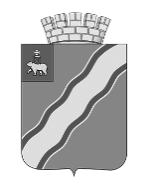 КРАСНОКАМСКОГО ГОРОДСКОГО ОКРУГАПОСТАНОВЛЕНИЕ01.04.2021                                                                                          № 219-п                                                              .Об утверждении Методики расчета показателей качества оказания муниципальных услуг (выполнения работ) учреждениями, подведомственными Управлению системой образования администрации Краснокамского городского округаВ целях повышения эффективности расходования бюджетных средств Краснокамского городского округа, открытости и общедоступности информации о порядке оказания и контроля услуг (работ), предоставляемых населению Краснокамского городского округа из средств бюджета Краснокамского городского округа, в соответствии со статьями 69.2, 78.1 Бюджетного кодекса Российской Федерации, Федеральным законом от 03 ноября 2006г. № 174-ФЗ «Об автономных учреждениях», Федеральным законом от 12 января 1996 г. № 7-ФЗ «О некоммерческих организациях» администрация Краснокамского городского округаПОСТАНОВЛЯЕТ:1. Утвердить прилагаемую Методику расчета показателей качества оказания муниципальных услуг (выполнения работ) учреждениями, подведомственными Управлению системой образования администрации Краснокамского городского округа. 2. Настоящее постановление вступает в силу со дня его опубликования и распространяется на правоотношения, возникшие с 1 января 2021 года.3. Постановление подлежит опубликованию в специальном выпуске «Официальные материалы органов местного самоуправления Краснокамского городского округа» газеты «Краснокамская звезда» и на официальном сайте Краснокамского городского округа http://krasnokamsk.ru.4. Контроль за исполнением постановления возложить на заместителя главы Краснокамского городского округа по социальному развитию И.Г.Мансурову.Глава городского округа -глава администрации Краснокамского городского округа                                                           И.Я.БыкаризА.С.Хасанова4-58-54УТВЕРЖДЕНАпостановлением администрацииКраснокамского городского округаот 01.04.2021 № 219-пМетодикарасчета показателей качества оказания муниципальных услуг (выполнения работ) учреждениями, подведомственными Управлению системой образования администрации Краснокамского городского округа1. Реализация основных общеобразовательных программ дошкольного образования1.1. Индекс здоровья детей (показатель заполняется ежеквартально за квартал и за год).Количество детодней без болезней_              Общее количество детодней *100, где     Количество детодней без болезней – количество детодней, проведенных воспитанниками в группах, за год плюс количество детодней, пропущенных воспитанниками по иным причинам, за год;Общее количество детодней – количество детодней, проведенных воспитанниками в группах, за год плюс количество детодней, пропущенных воспитанниками по всем причинам, за год. Источник информации о значении показателя: Справка о контингенте воспитанников по фактической посещаемости, согласно приложению 1 к настоящей методике.1.2. Наличие обоснованных жалоб, поступивших от потребителей услуги в адрес организации и (или) в вышестоящий орган.Если в журнале «Жалобы и предложения» организации, на официальном сайте организации, на сайте «Оценка качества муниципальных услуг в Пермском крае», в журнале входящих документов вышестоящего органа зафиксирована хотя бы одна обоснованная жалоба на качество или условия оказываемой муниципальной услуги в отчетном периоде, то показатель равен количеству жалоб.Источник информации о значении показателя: Справка руководителя организации о наличии или об отсутствии жалоб.2. Присмотр и уход2.1. Количество несчастных случаев с детьми.Показатель равен, количеству несчастных случаев, зарегистрированных в журнале «Журнал регистрации несчастных случаев с детьми» за отчетный период.Источник информации о значении показателя: Копия журнала «Журнал регистрации несчастных случаев с детьми» (титульный лист и первая страница (если случаев не зарегистрировано), титульный лист и страницы с зарегистрированными случаями за отчетный период).2.2. Наличие обоснованных жалоб, поступивших от потребителей услуги в адрес организации и (или) в вышестоящий орган.Если в журнале «Жалобы и предложения» организации, на официальном сайте организации, на сайте «Оценка качества муниципальных услуг в Пермском крае», в журнале входящих документов вышестоящего органа зафиксирована хотя бы одна обоснованная жалоба на качество или условия оказываемой муниципальной услуги в отчетном периоде, то показатель равен количеству жалоб.Источник информации о значении показателя: Справка руководителя организации о наличии или об отсутствии жалоб.3. Реализация основных общеобразовательных программ начального общего образования3.1. Уровень освоения обучающимися основной общеобразовательной программы начального общего образования по завершении начального общего образования (показатель заполняется во втором квартале и дублируется в отчете за год).  Средний балл по русскому языку + средний балл по математике, где2Средний балл по русскому языку - сумма набранных баллов по русскому языку всеми учащимися 4-х классов, деленная на количество учащихся 4-х классов, принявших участие в краевом мониторинге;Средний балл по математике – сумма набранных баллов по математике всеми учащимися 4-х классов, деленная на количество учащихся 4-х классов, принявших участие в краевом мониторинге.Источник информации о значении показателя: Справка о результатах краевого мониторинга обучающихся 4 классовМатематикаРусский язык3.2. Полнота реализации основной общеобразовательной программы начального общего образования (показатель заполняется по состоянию на 01.07. – за первый и второй кварталы и на 01.01. за третий и четвертый кварталы)._______Количество фактически проведенных учебных часов______                                      Количество запланированных учебных часов      *100, где Количество фактически проведенных учебных часов – количество фактически проведенных учебных часов по всем предметам начального общего образования;Количество запланированных учебных часов – количество запланированных часов по всем предметам начального общего образования по утвержденному учебному плану.Источник информации о значении показателя: Справка о выполнении учебной программы за отчетный период, согласно приложению 2 к настоящей методике.3.3. Наличие обоснованных жалоб, поступивших от потребителей услуги в адрес организации и (или) в вышестоящий орган.Если в журнале «Жалобы и предложения» организации, на официальном сайте организации, на сайте «Оценка качества муниципальных услуг в Пермском крае», в журнале входящих документов вышестоящего органа зафиксирована хотя бы одна обоснованная жалоба на качество или условия оказываемой муниципальной услуги в отчетном периоде, то показатель равен количеству жалоб.Источник информации о значении показателя: Справка руководителя организации о наличии или об отсутствии жалоб.4. Реализация основных общеобразовательных программ основного общего образования4.1. Уровень освоения обучающимися основной общеобразовательной программы основного общего образования по завершении основного общего образования (показатель заполняется во втором квартале и дублируется в отчете за год).Средний балл по русскому языку + средний балл по математике, где2Средний балл по русскому языку - сумма набранных баллов по русскому языку всеми учащимися 9-х классов, деленная на количество учащихся 9-х классов, сдававших ГИА (государственная итоговая аттестация);Средний балл по математике – сумма набранных баллов по математике всеми учащимися 9-х классов, деленная на количество учащихся 9-х классов, сдававших ГИА (государственная итоговая аттестация).Источник информации о значении показателя: Справка о результатах ГИА.МатематикаРусский язык4.2. Полнота реализации основной общеобразовательной программы основного общего образования (показатель заполняется по состоянию на 01.07. – за первый и второй кварталы и на 01.01. за третий и четвертый кварталы).Количество фактически проведенных учебных часов                                      Количество запланированных учебных часов  *100, где Количество фактически проведенных учебных часов – количество фактически проведенных учебных часов по всем предметам основного общего образования;Количество запланированных учебных часов – количество запланированных часов по всем предметам основного общего образования по утвержденному учебному плану.Источник информации о значении показателя: Справка о выполнении учебной программы за отчетный период, согласно приложение 2 к настоящей методике.4.3. Наличие обоснованных жалоб, поступивших от потребителей услуги в адрес организации и (или) в вышестоящий орган.Если в журнале «Жалобы и предложения» организации, на официальном сайте организации, на сайте «Оценка качества муниципальных услуг в Пермском крае», в журнале входящих документов вышестоящего органа зафиксирована хотя бы одна обоснованная жалоба на качество или условия оказываемой муниципальной услуги в отчетном периоде, то показатель равен количеству жалоб.Источник информации о значении показателя: Справка руководителя организации о наличии или об отсутствии жалоб.5. Реализация основных общеобразовательных программ среднего общего образования5.1. Уровень освоения обучающимися основной общеобразовательной программы среднего общего образования по завершении среднего общего образования (показатель заполняется во втором квартале и дублируется в отчете за год).Средний балл по русскому языку + средний балл по математике, где2Средний балл по русскому языку - сумма набранных баллов по русскому языку всеми учащимися 11 (12)-х классов, деленная на количество учащихся 11 (12)-х классов, сдававших ЕГЭ (единый государственный экзамен);Средний балл по математике – сумма набранных баллов по математике (профильный уровень) всеми учащимися 11 (12)-х классов, деленная на количество учащихся 11 (12)-х классов, сдававших ЕГЭ (единый государственный экзамен).Источник информации о значении показателя: Справка о результатах ЕГЭ.МатематикаРусский язык5.2. Полнота реализации основной общеобразовательной программы среднего общего образования (показатель заполняется по состоянию на 01.07. – за первый и второй кварталы и на 01.01. за третий и четвертый кварталы).Количество фактически проведенных учебных часов         Количество запланированных учебных часов   *100, гдеКоличество фактически проведенных учебных часов – количество фактически проведенных учебных часов по всем предметам среднего общего образования;Количество запланированных учебных часов – количество запланированных часов по всем предметам среднего общего образования по утвержденному учебному плану.Источник информации о значении показателя: Справка о выполнении учебной программы за отчетный период, согласно приложение 2 к настоящей методике.5.3. Наличие обоснованных жалоб, поступивших от потребителей услуги в адрес организации и (или) в вышестоящий орган.Если в журнале «Жалобы и предложения» организации, на официальном сайте организации, на сайте «Оценка качества муниципальных услуг в Пермском крае», в журнале входящих документов вышестоящего органа зафиксирована хотя бы одна обоснованная жалоба на качество или условия оказываемой муниципальной услуги в отчетном периоде, то показатель равен количеству жалоб.Источник информации о значении показателя: Справка руководителя организации о наличии или об отсутствии жалоб.6. Реализация адаптированных основных общеобразовательных программ для детей с умственной отсталостью начального общего образования6.1. Уровень освоения обучающимися адаптированной основной общеобразовательной программы для детей с умственной отсталостью (интеллектуальными нарушениями) начального общего образования по завершении начального общего образования (далее - адаптированная образовательная программа), (показатель заполняется во втором квартале и дублируется в отчете за год).  Количество обучающихся 4-х классов, освоивших адаптированную образовательную программуЧисленность обучающихся 4-х классов в образовательном учреждении   *100, гдеКоличество обучающихся 4-х классов, освоивших адаптированную образовательную программу – количество обучающихся 4-х классов успешно прошедшие промежуточную аттестацию (проверочные работы, контрольные работы и т.д.) и переведенных в следующий класс;Численность обучающихся 4-х классов в образовательном учреждении – списочная численность детей образовательного учреждения на конец отчетного периода.Источник информации о значении показателя: Справка о результатах промежуточной аттестации обучающихся в 4 классах, приказ о переводе обучающихся 4 класса в следующий класс. 6.2. Полнота реализации, адаптированной основной общеобразовательной программы для детей с умственной отсталостью (интеллектуальными нарушениями) начального общего образования (показатель заполняется по состоянию на 01.07. – за первый и второй кварталы и на 01.01. за третий и четвертый кварталы).Количество фактически проведенных учебных часов       Количество запланированных учебных часов *100, гдеКоличество фактически проведенных учебных часов – количество фактически проведенных учебных часов по всем предметам начального общего образования;Количество запланированных учебных часов – количество запланированных часов по всем предметам начального общего образования по утвержденному учебному плану.Источник информации о значении показателя: Справка о выполнении учебной программы за отчетный период, согласно приложение 2 к настоящей методике.6.3. Наличие обоснованных жалоб, поступивших от потребителей услуги в адрес организации и (или) в вышестоящий орган.Если в журнале «Жалобы и предложения» организации, на официальном сайте организации, на сайте «Оценка качества муниципальных услуг в Пермском крае», в журнале входящих документов вышестоящего органа зафиксирована хотя бы одна обоснованная жалоба на качество или условия оказываемой муниципальной услуги в отчетном периоде, то показатель равен количеству жалоб.Источник информации о значении показателя: Справка руководителя организации о наличии или об отсутствии жалоб.7. Реализация адаптированных основных общеобразовательных программ для детей с умственной отсталостью основного общего образования7.1. Уровень освоения обучающимися адаптированной основной общеобразовательной программы для детей с умственной отсталостью (интеллектуальными нарушениями) основного общего образования по завершении основного общего образования (далее - адаптированная образовательная программа), (показатель заполняется во втором квартале и дублируется в отчете за год).Количество обучающихся 9-х классов, освоивших адаптированную образовательную программуЧисленность обучающихся 9-х классов в образовательном учреждении   *100, гдеКоличество обучающихся 9-х классов, освоивших адаптированную образовательную программу – количество обучающихся 9-х классов успешно прошедшие итоговую аттестацию по профессионально-трудовому обучению (экзамен, защита проекта и т.д.).   Численность обучающихся 9-х классов в образовательном учреждении – списочная численность детей образовательного учреждения на конец отчетного периода.Источник информации о значении показателя: Справка о результатах промежуточной и итоговой аттестации обучающихся в 9 классах, приказ о завершении итоговой аттестации и выдаче свидетельств об обучении. 7.2. Полнота реализации, адаптированной основной общеобразовательной программы для детей с умственной отсталостью (интеллектуальными нарушениями) основного общего образования (показатель заполняется по состоянию на 01.07. – за первый и второй кварталы и на 01.01. за третий и четвертый кварталы).Количество фактически проведенных учебных часов___Количество запланированных учебных часов *100, гдеКоличество фактически проведенных учебных часов – количество фактически проведенных учебных часов по всем предметам основного общего образования;Количество запланированных учебных часов – количество запланированных часов по всем предметам основного общего образования по утвержденному учебному плану.Источник информации о значении показателя: Справка о выполнении учебной программы за отчетный период, согласно приложение 2 к настоящей методике.7.3. Наличие обоснованных жалоб, поступивших от потребителей услуги в адрес организации и (или) в вышестоящий орган.Если в журнале «Жалобы и предложения» организации, на официальном сайте организации, на сайте «Оценка качества муниципальных услуг в Пермском крае», в журнале входящих документов вышестоящего органа зафиксирована хотя бы одна обоснованная жалоба на качество или условия оказываемой муниципальной услуги в отчетном периоде, то показатель равен количеству жалоб.Источник информации о значении показателя: Справка руководителя организации о наличии или об отсутствии жалоб.8. Содержание детей8.1. Количество несчастных случаев с обучающимися.Показатель равен, количеству несчастных случаев, зарегистрированных в журнале «Журнал регистрации несчастных случаев с обучающимися» за отчетный период. Источник информации о значении показателя: Копия журнала «Журнал регистрации несчастных случаев с обучающимися» (титульный лист и первая страница (если случаев не зарегистрировано), титульный лист и страницы с зарегистрированными случаями за отчетный период).8.2. Наличие обоснованных жалоб, поступивших от потребителей услуги в адрес организации и (или) в вышестоящий орган.Если в журнале «Жалобы и предложения» организации, на официальном сайте организации, на сайте «Оценка качества муниципальных услуг в Пермском крае», в журнале входящих документов вышестоящего органа зафиксирована хотя бы одна обоснованная жалоба на качество или условия оказываемой муниципальной услуги в отчетном периоде, то показатель равен количеству жалоб.Источник информации о значении показателя: Справка руководителя организации о наличии или об отсутствии жалоб.9. Предоставление питания9.1. Число случаев пищевого отравления среди обучающихся в период предоставления услуги по питанию.Показатель равен количеству зарегистрированных в журнале - «Журнал регистрации пищевых отравлений» случаев.Источник информации о значении показателя: Копия журнала: «Журнал регистрации пищевых отравлений» (титульный лист и первая страница (если случаев не зарегистрировано), титульный лист и страницы с зарегистрированными случаями за отчетный период).9.2. Наличие обоснованных жалоб, поступивших от потребителей услуги в адрес организации и (или) в вышестоящий орган.Если в журнале «Жалобы и предложения» организации, на официальном сайте организации, на сайте «Оценка качества муниципальных услуг в Пермском крае», в журнале входящих документов вышестоящего органа зафиксирована хотя бы одна обоснованная жалоба на качество или условия оказываемой муниципальной услуги в отчетном периоде, то показатель равен количеству жалоб.Источник информации о значении показателя: Справка руководителя организации о наличии или об отсутствии жалоб.10. Организация и осуществление транспортного обслуживания обучающихся образовательных организаций и воспитанников дошкольных образовательных организаций10.1. Наличие обоснованных жалоб, поступивших от потребителей услуги в адрес организации и (или) в вышестоящий орган.Если в журнале «Жалобы и предложения» организации, на официальном сайте организации, на сайте «Оценка качества муниципальных услуг в Пермском крае», в журнале входящих документов вышестоящего органа зафиксирована хотя бы одна обоснованная жалоба на качество или условия оказываемой муниципальной услуги в отчетном периоде, то показатель равен количеству жалоб.Источник информации о значении показателя: Справка руководителя организации о наличии или об отсутствии жалоб.11. Реализация дополнительных общеобразовательных общеразвивающих программ11.1. Доля детей, осваивающих дополнительные образовательные программы в образовательном учреждении (показатель заполняется во втором квартале и дублируется в отчете за год) – для организаций, дополнительного образования.Количество детей, осваивающих дополнительные образовательные программыЧисленность детей образовательного учреждения   * 100, гдеКоличество детей, осваивающих дополнительные образовательные программы – количество детей успешно прошедшие итоговые испытания (мониторинг, отчетный концерт, научная конференция, практическая работа и т.д.).Численность детей образовательного учреждения – списочная численность детей образовательного учреждения на конец отчетного периода.Источник информации о значении показателя: Справка руководителя организации о результатах проведенных итоговых испытаний.11.2. Доля участников организации дополнительного образования, принимающих участие в концертах, фестивалях и т.д.Количество детей, принимающих участие в концертах, фестивалях и т.д.Численность детей образовательного учреждения  * 100, гдеКоличество детей, принимающих участие в концертах, фестивалях и т.д. – количество детей, принимающих участие в концертах, фестивалях, конкурсах и т.п. в отчетном периоде (ребенок, принявший участие в нескольких мероприятиях, считается за единицу);Численность детей образовательного учреждения – списочная численность детей образовательного учреждения на конец отчетного периода.Источник информации о значении показателя: Информация об участии детей в концертах, фестивалях, конкурсах и т.п.Показатель рассчитывается ежеквартально и суммируется по итогам года.11.3. Сохранение контингента.Показатель равен фактическому среднесписочному количеству детей за отчетный период.Источник информации о значении показателя: Справка руководителя о фактическом количестве детей.11.4. Наличие обоснованных жалоб, поступивших от потребителей услуги в адрес организации и (или) в вышестоящий орган.Если в журнале «Жалобы и предложения» организации, на официальном сайте организации, на сайте «Оценка качества муниципальных услуг в Пермском крае», в журнале входящих документов вышестоящего органа зафиксирована хотя бы одна обоснованная жалоба на качество или условия оказываемой муниципальной услуги в отчетном периоде, то показатель равен количеству жалоб.Источник информации о значении показателя: Справка руководителя организации о наличии или об отсутствии жалоб.12. Коррекционно-развивающая, компенсирующая и логопедическая помощь обучающимся12.1. Наличие обоснованных жалоб, поступивших от потребителей услуги в адрес организации и (или) в вышестоящий орган.Если в журнале «Жалобы и предложения» организации, на официальном сайте организации, на сайте «Оценка качества муниципальных услуг в Пермском крае», в журнале входящих документов вышестоящего органа зафиксирована хотя бы одна обоснованная жалоба на качество или условия оказываемой муниципальной услуги в отчетном периоде, то показатель равен количеству жалоб, если жалоб нет, то показатель равен 0.Источник информации о значении показателя: Справка руководителя организации о наличии или об отсутствии жалоб.13. Психолого-медико-педагогическое обследование детей13.1. Наличие обоснованных жалоб, поступивших от потребителей услуги в адрес организации и (или) в вышестоящий орган.Если в журнале «Жалобы и предложения» организации, на официальном сайте организации, на сайте «Оценка качества муниципальных услуг в Пермском крае», в журнале входящих документов вышестоящего органа зафиксирована хотя бы одна обоснованная жалоба на качество или условия оказываемой муниципальной услуги в отчетном периоде, то показатель равен количеству жалоб, если жалоб нет, то показатель равен 0.Источник информации о значении показателя: Справка руководителя организации о наличии или об отсутствии жалоб.14. Психолого-педагогическое консультирование обучающихся, их родителей (законных представителей) и педагогических работников14.1. Наличие обоснованных жалоб, поступивших от потребителей услуги в адрес организации и (или) в вышестоящий орган.Если в журнале «Жалобы и предложения» организации, на официальном сайте организации, на сайте «Оценка качества муниципальных услуг в Пермском крае», в журнале входящих документов вышестоящего органа зафиксирована хотя бы одна обоснованная жалоба на качество или условия оказываемой муниципальной услуги в отчетном периоде, то показатель равен количеству жалоб, если жалоб нет, то показатель равен 0.Источник информации о значении показателя: Справка руководителя организации о наличии или об отсутствии жалоб.15. Организация и проведение олимпиад, конкурсов, мероприятий, направленных на выявление и развитие у обучающихся интеллектуальных и творческих способностей, способностей к занятиям физической культурой и спортом, интереса к научной (научно-исследовательской) деятельности, творческой деятельности, физкультурно-спортивной деятельности15.1. Количество проведенных олимпиад, конкурсов, мероприятий.Показатель равен количеству проведенных олимпиад, конкурсов, мероприятий за отчетный период. Источник информации о значении показателя: Справка руководителя организации о проведенных олимпиадах, конкурсах, мероприятиях.15.2. Наличие обоснованных жалоб, поступивших от потребителей услуги в адрес организации и (или) в вышестоящий орган.Если в журнале «Жалобы и предложения» организации, на официальном сайте организации, на сайте «Оценка качества муниципальных услуг в Пермском крае», в журнале входящих документов вышестоящего органа зафиксирована хотя бы одна обоснованная жалоба на качество или условия оказываемой муниципальной услуги в отчетном периоде, то показатель равен количеству жалоб, если жалоб нет, то показатель равен 0.Источник информации о значении показателя: Справка руководителя организации о наличии или об отсутствии жалоб.16. Реализация дополнительных профессиональных образовательных программ повышения квалификации16.1. Доля педагогических работников, прошедших курсовую переподготовку не менее 1 раза в 3 года.Количество педагогических работников,прошедших курсовую переподготовку не менее 1 раза в 3 года_Общее количество педагогических работников  * 100, гдеКоличество педагогических работников, прошедших курсовую переподготовку не менее 1 раза в 3 года – количество педагогических работников, прошедших курсовую переподготовку не менее 1 раза в 3 года (без учета совместителей);Общее количество педагогических работников – общее количество всех педагогических работников (без учета совместителей).Педагогические работники, находящиеся в отпуске по беременности и родам, отпуске по уходу за ребенком в расчет не входят!Источник информации о значении показателя: Справка о курсовой подготовке педагогических работников.16.2. Наличие обоснованных жалоб, поступивших от потребителей услуги в адрес организации и (или) в вышестоящий орган.Если в журнале «Жалобы и предложения» организации, на официальном сайте организации, на сайте «Оценка качества муниципальных услуг в Пермском крае», в журнале входящих документов вышестоящего органа зафиксирована хотя бы одна обоснованная жалоба на качество или условия оказываемой муниципальной услуги в отчетном периоде, то показатель равен количеству жалоб, если жалоб нет, то показатель равен 0.Источник информации о значении показателя: Справка руководителя организации о наличии или об отсутствии жалоб.17. Ведение информационных ресурсов и баз данных17.1. Наличие обоснованных жалоб, поступивших от потребителей услуги в адрес организации и (или) в вышестоящий орган.Если в журнале «Жалобы и предложения» организации, на официальном сайте организации, на сайте «Оценка качества муниципальных услуг в Пермском крае», в журнале входящих документов вышестоящего органа зафиксирована хотя бы одна обоснованная жалоба на качество или условия оказываемой муниципальной услуги в отчетном периоде, то показатель равен количеству жалоб, если жалоб нет, то показатель равен 0.Источник информации о значении показателя: Справка руководителя организации о наличии или об отсутствии жалоб.18. Предоставление консультационных и методических услуг18.1. Доля педагогических и руководящих работников, лауреатов и призеров конкурсов различного уровня всероссийских и международных мероприятий.____________Количество детей, получивших награды___________Количество детей, принявших участие во всероссийских *100, гдеи международных мероприятияхКоличество детей, получивших награды – количество детей, получивших награды в отчетном периоде (при получении награды коллективом, учитывается каждый ребенок коллектива) во всероссийских и международных мероприятиях;Количество детей, принявших участие во всероссийских и международных мероприятиях – количество детей, принявших участие во всероссийских и международных мероприятиях в отчетном периоде.Источник информации о значении показателя: Информация о наградах в отчетном периоде.Приложение 1к Методике расчета показателей качестваоказания муниципальных услуг (выполнения работ)учреждениями, подведомственными Управлениюсистемой образования администрацииКраснокамского городского округаСПРАВКАо контингенте воспитанников по фактической посещаемостиза           квартал 20    г. (наименование учреждения)Приложение 2к Методике расчета показателей качестваоказания муниципальных услуг (выполнения работ)учреждениями, подведомственными Управлениюсистемой образования администрацииКраснокамского городского округаСправка о выполнении учебной программы за           квартал  20     г. по                                          .                                               (наименование учреждения)№КлассКоличество учеников, принявших участие в мониторингеКоличество баллов, набранное всеми ученикамиСредний балл№КлассКоличество учеников, принявших участие в мониторингеКоличество баллов, набранное всеми ученикамиСредний балл№КлассКоличество учеников, сдававших ГИАКоличество баллов, набранное всеми ученикамиСредний балл№КлассКоличество учеников, сдававших ГИАКоличество баллов, набранное всеми ученикамиСредний балл№КлассКоличество учеников, сдававших ЕГЭКоличество баллов, набранное всеми ученикамиСредний балл№КлассКоличество учеников, сдававших ЕГЭКоличество баллов, набранное всеми ученикамиСредний балл№ п/пФ.И. ребенкаМероприятие, в котором участвовал ребенокДата проведения мероприятия№ п/пДата мероприятияКоличество человек, принявших участие в мероприятии№ п/пФИОДолжностьУровень образованияДата прохождения курсовТема курсов, кол-во часовСрок следующей курсовой переподготовкиНаименование показателя № строки и порядок расчетаВсегоВсегоВсегоФизические лица за исключением льготных категорийФизические лица за исключением льготных категорийФизические лица за исключением льготных категорийФизические лица за исключением льготных категорийФизические лица за исключением льготных категорийФизические лица за исключением льготных категорийФизические лица за исключением льготных категорийФизические лица за исключением льготных категорийФизические лица за исключением льготных категорийФизические лица за исключением льготных категорийФизические лица за исключением льготных категорийФизические лица за исключением льготных категорийФизические лица за исключением льготных категорийФизические лица льготных категорий, определяемых учредителемФизические лица льготных категорий, определяемых учредителемФизические лица льготных категорий, определяемых учредителемФизические лица льготных категорий, определяемых учредителемФизические лица льготных категорий, определяемых учредителемНаименование показателя № строки и порядок расчетадо 3-х лет3-8 лет3-8 летдо 3-х летдо 3-х летдо 3-х летдо 3-х летдо 3-х лет3-8 лет3-8 лет3-8 лет3-8 лет3-8 лет3-8 лет3-8 лет (с ОВЗ)3-8 лет (с ОВЗ)до 3-х летдо 3-х летдо 3-х лет3-8 лет3-8 летНаименование показателя № строки и порядок расчетадо 3-х лет3-8 лет3-8 лет4 ч.4 ч.10,5 ч.10,5 ч.12 ч.4 ч.4 ч.10,5 ч.10,5 ч.12 ч.12 ч.10,5 ч.12 ч.10,5 ч.10,5 ч.12 ч.10,5 ч.12 ч.Количество детодней пребывания воспитанников в ДОУ согласно табелю учета посещаемости1Количество детодней отсутствия воспитанников в ДОУ по  уважительным причинам, в том числе:2в случае отпуска родителя по заявлению3отсутствие не более 5 дней в соответствии с СанПин 2.4.1.3049-134по болезни до 21 кален. дня (не более одного случая)5в летний период (с 01 июня по 31 августа)6в дни временной приостановки деятельности ДОУ (карантин; санитарная обработка; текущий ремонт)7Количество детодней отсутствия воспитанников в ДОУ без уважительных причин8Количество рабочих дней за отчетный период согласно производственному календарю9Расчетное количество детей согласно методике10=  (1+3+4+5 +6+7)/9Индекс здоровья детей11=(1+3+4+6+7+8) /(1+2+8)Подпись руководителя:Подпись руководителя:Подпись руководителя:Подпись руководителя:Подпись руководителя:Подпись руководителя:Подпись руководителя:Подпись руководителя:Дата:_______КлассКоличество часов по учебному плануФактическое количество часовПричины невыполнения учебного планаНАЧАЛЬНОЕ ОБЩЕЕ ОБРАЗОВАНИЕНАЧАЛЬНОЕ ОБЩЕЕ ОБРАЗОВАНИЕНАЧАЛЬНОЕ ОБЩЕЕ ОБРАЗОВАНИЕНАЧАЛЬНОЕ ОБЩЕЕ ОБРАЗОВАНИЕОСНОВНОЕ ОБЩЕЕ ОБРАЗОВАНИЕОСНОВНОЕ ОБЩЕЕ ОБРАЗОВАНИЕОСНОВНОЕ ОБЩЕЕ ОБРАЗОВАНИЕОСНОВНОЕ ОБЩЕЕ ОБРАЗОВАНИЕСРЕДНЕЕ ОБЩЕЕ ОБРАЗОВАНИЕСРЕДНЕЕ ОБЩЕЕ ОБРАЗОВАНИЕСРЕДНЕЕ ОБЩЕЕ ОБРАЗОВАНИЕСРЕДНЕЕ ОБЩЕЕ ОБРАЗОВАНИЕПодпись руководителя:Подпись руководителя:Подпись руководителя:Подпись руководителя:Подпись руководителя:Дата:_______